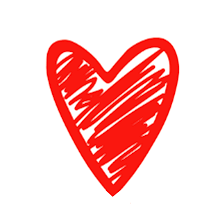                Der Muttertag                 Dzień MamyWann feiert man Muttertag in Deutschland und in Polen?Kiedy obchodzimy Dzień mamy w Niemczech i w Polsce?10 V 2020 r.                                                26 V 2020 r.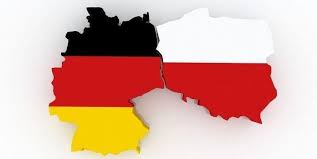 (am zweiten                                                                                      Sonntagim Mai – druganiedziela maja)Wortschatz – słownictwo.die Mutter – mamader Tag – dzieńder Muttertag – Dzień Mamyalles Gute – wszystkiego najlepszegodie beste Mama – najlepsza mamadie Welt – światDas Gedicht für Mama. Wiersz dla mamy.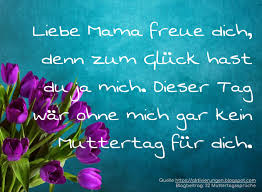 Liebe Mama freue dich, (Kochana mamo ciesz się)Denn zum Glück hast du ja mich. (na szczęście masz mnie)Dieser Tag wär ohne mich (ten dzień beze mnie)Gar kein Muttertag für dich. (nie byłby Dniem Matki dla Ciebie)Ausmalbilder zum Muttertag.  Laurki na Dzień Matki.Pokoloruj wybrana laurkę najpiękniej jak potrafisz.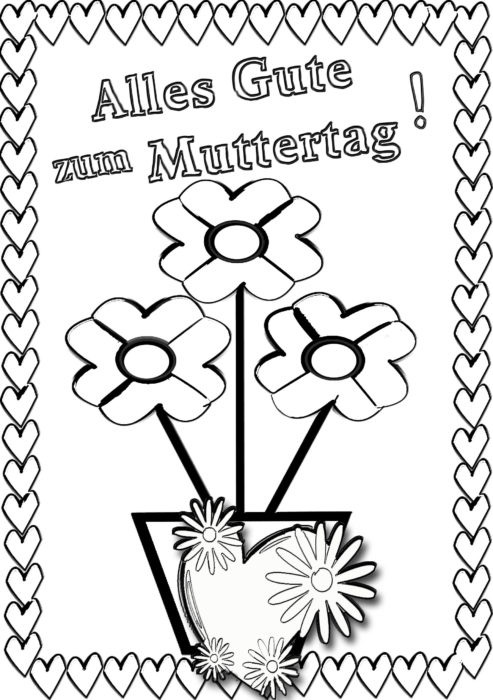 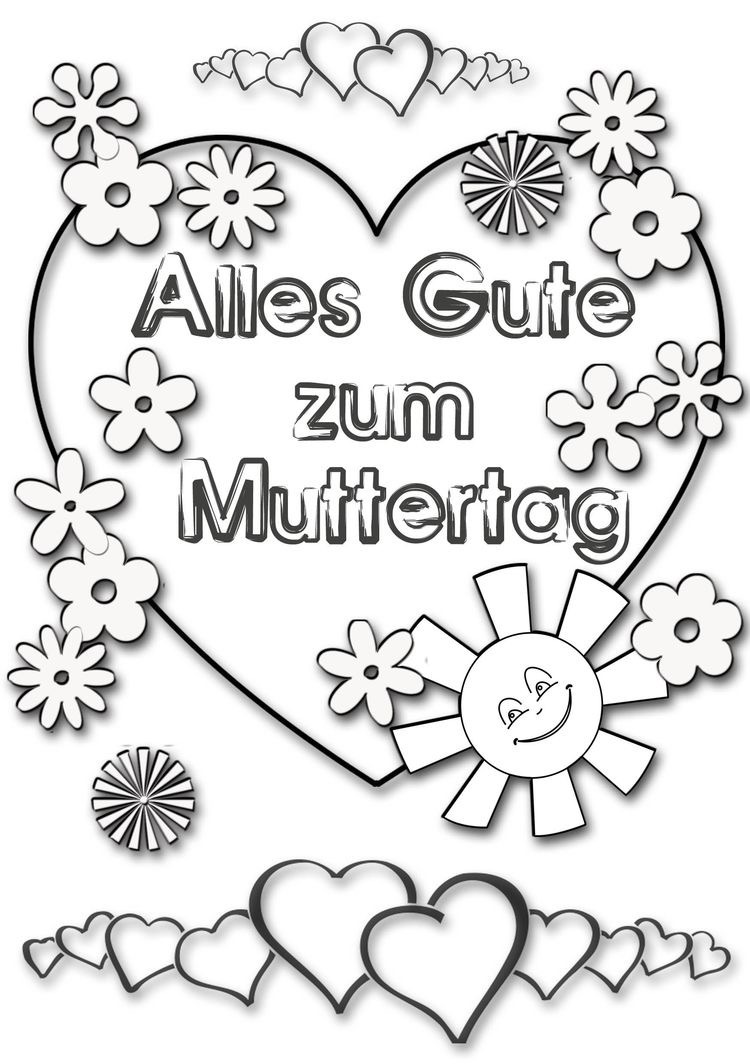 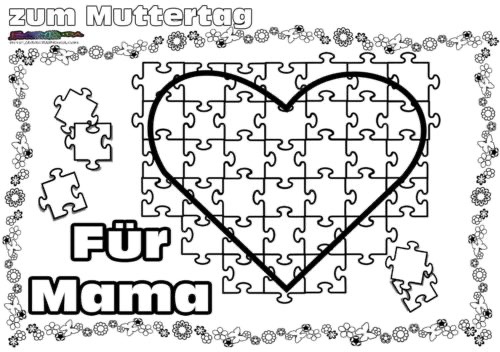 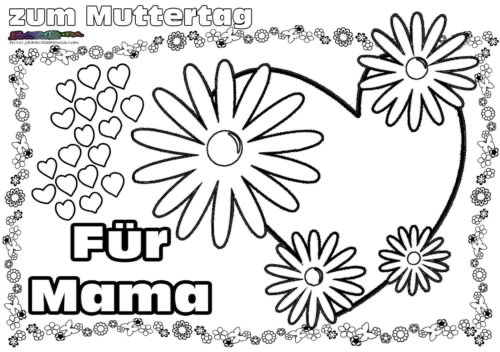 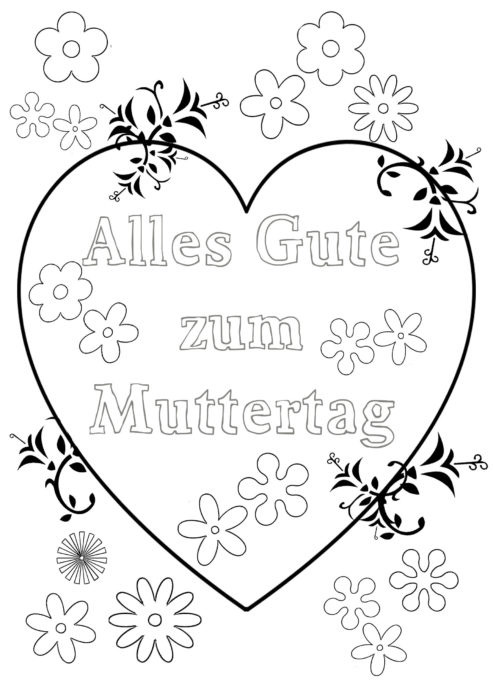 